ПОЯСНИТЕЛЬНАЯ ЗАПИСКАК ДИПЛОМНОМУ ПРОЕКТУ (РАБОТЕ)УКРТБ.ДП(ДР)09.02.01.001 ПЗ(обозначение документа)	Уфа 20__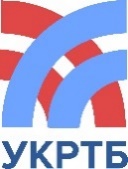 МИНИСТЕРСТВО ОБРАЗОВАНИЯ И НАУКИ РЕСПУБЛИКИ БАШКОРТОСТАНГосударственное бюджетное профессиональное образовательное учреждениеУфимский колледж радиоэлектроники, телекоммуникаций и безопасностиК защите допущенК защите допущенДипломант(подпись)(и., о., фамилия)Зам.директораРуководительЛ. Р. Туктаровапроекта (работы)(подпись)(и., о., фамилия)(подпись)(и., о., фамилия)Консультанты:(дата)(дата)- по ИКТРецензент(подпись)(и., о., фамилия)- по нормоконтролю текстовой и- по нормоконтролю текстовой и- по нормоконтролю текстовой и(подпись)(и., о., фамилия)графической частиграфической части(дата)(дата)(подпись)(и., о., фамилия)- по экономической части- по экономической части- по экономической части(подпись)(и., о., фамилия)